Haas Paranormal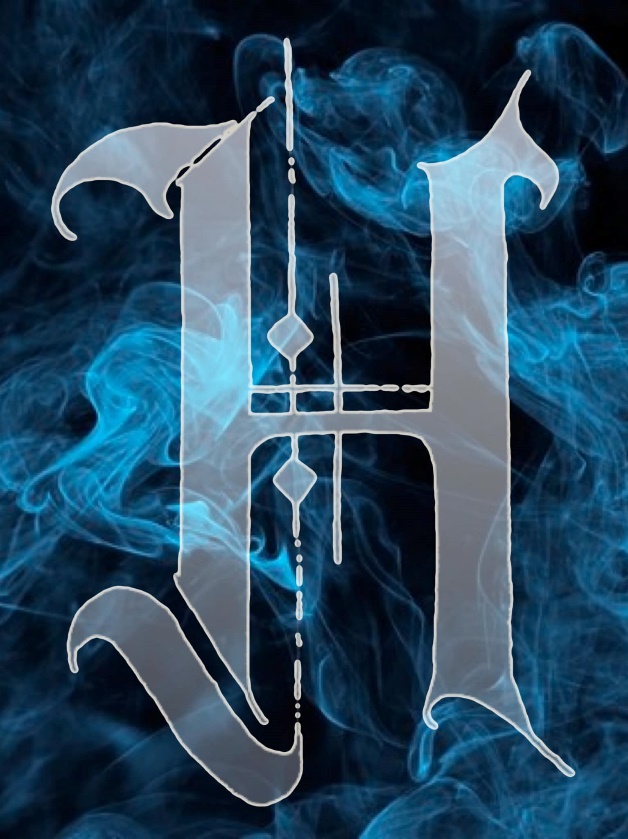 Help FormName: __________________________________Address: ________________________________ City: _________________State: ____________ Zip: ________________________Age: ________________Email: _____________________________________________Phone Number: ________________________Cell Number: _________________________Best Number & Time to Contact you? What year was this location built? ___________________Is this a private home, business or museum or other? If other please explain what is the type of property.Are there any children involved? YES / NOIf yes, please list their names and ages.Please describe the intensity on a scale of 1 – 10 how tense the activity is? 1, 2, 3, 4, 5, 6, 7, 8, 9, 10Please describe the urgency of your case on a scale of 1 – 10? 1, 2, 3, 4, 5, 6, 7, 8, 9, 10Is anyone being physically harmed? YES / NOIf yes, please explain who and give the best description of how you or the person is being harmed?Has anyone ever practiced the occult on this property?Please list who and what they were practicing?Has anyone on this location ever used a Ouija Board? YES / NOIf yes, please explain who, where the board was used and where the board is being stored? Does anyone have any serious medical conditions we should be aware of? Please list who and what medications that is being prescribed for them?Have you discussed your experiences with your current doctor? YES / NOPlease describe what you are experiencing the best way you can?Are there death records or did anyone die on the property? Please list who and what year did they pass away?Despite what type of location this is for please answer the questions that pertain to your property.Are you comfortable signing a permission release form when investigating the property? YES / NOIs this going to be a discreet case or do you want to inquire about our public program services such as ghost tours or educational presentations? 